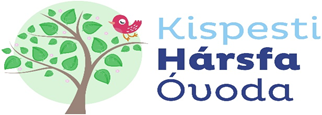 Értesítés szülőnek gyermeke fejtetvességérőlTisztelt Szülő! Sajnálattal értesítjük, hogy gyermekénél fejtetvességet tapasztaltunk a védő néni havi ellenőrzése során.Kérjük, hogy a gyógyszertárban beszerezhető szerek közül választva gyermeke kezelését haladéktalanul végezze el.A kezelés során fordítson gondot a hajszálakon lévő serkék eltávolítására a későbbiek során fellépő téves megállapítások miatt.Amennyiben a kezelés és eltávolítás nem történik meg tájékoztatjuk, hogy szabálysértési eljárást követ el.A gyermek kezelés után a következő nyilatkozat kitöltésével hozhatja gyermekét újra közösségbe.Szülői nyilatkozat fejtetvesség kezelésérőlA gyermek neve:………………………………………………………………………………Lakcíme:……………………………………………………………………………..Oktatási intézmény megnevezése:……………………………………………………………………………..Csoport megnevezése:……………………………………………………………………………..A haj kezelésének időpontja: (év, hó, nap)……………………………………………………………………………..Kezelésre használt szer neve:………………………………………………………………………………Alulírott……………………………………(szülő, törvényes képviselő) nyilatkozom, hogy a gyermek hajának kezelését az előírásnak megfelelően elvégeztem és a hajszálakon található serkét eltávolítottam.Dátum:………………………Szülő aláírása:………………………………..